AUTHORIZATION FOR RELEASE OF INFORMATIONThis form is to be used when certifying or re-certifying a household for eligibility with the HOME program.  You must complete this document along with the Exhibit M: LIHTC Certification of Student Eligibility form if you are qualifying an applicant/resident for a unit that is both a HOME and an LIHTC unit as the requirements are different for each. The household must qualify under both programs in order to be eligible to occupy a HOME/LIHTC unit.  Please note a student includes those attending public or private elementary schools, middle or junior high schools, senior high schools, colleges, universities, technical, trade, online or mechanical schools, but does not include those attending on-the-job training courses.  Additionally, student eligibility is determined at move in/initial certification and at each annual certification.  All students are required to report any change in their student status.  HOME adopted the Section 8 student rules in the 2013 regulation revision. (24 CFR 92.2 and 5.612, HUD Handbook 4350.3 3-13 A/3-40 through 42) https://www.hudexchange.info/programs/home/home-final-rule/Part 1:If “NO”, sign, date, and return the form to management. No further action is necessary.
If “YES”, list all students in the table below (add an additional sheet if necessary).  Next, each student or their parent/guardian must complete Part 2. Once completed, sign and date the form.Part 2:1. Are you disabled? (YES)   (NO)If yes: a. Were you receiving Section 8 assistance as of November 30, 2005? (YES)   (NO)2. Are you a graduate or professional student? (YES)   (NO)3. Are you over 23 years of age? (YES)   (NO)4. Are you a veteran of the United States military? (YES)   (NO)5. Are you receiving any financial assistance to pay for your education? (YES)   (NO)6. Will you be living with your parents? (YES)   (NO)If no: a. Are your parents receiving or eligible to receive Section 8 assistance? (YES)   (NO)b. Are you claimed as a dependent on your parent’s tax return? (YES)   (NO)7. Are you married? (YES)   (NO)8. Do you have a dependent child? (YES)   (NO)9. Were you an orphan or a ward of the court through the age of 18? (YES)   (NO)NOTE: Any student household exemption must be verified and qualification documented in the property household file for review.I understand that this Certification is made part of the qualification process to determine eligibility for residency.  Any misrepresentation herein will be considered a material breach of the Lease Agreement and subject me to immediate eviction.  Under penalties of perjury, I certify the above information to be true, as of the date shown below.Additional reference (summary from HUD Memo to Owners/Management Agents titled Student Eligibility for Section 8 Assistance/Streamlining Final Rule, October 28, 2016):A student who is enrolled as either a part-time or full time student at an institute of higher education for the purpose of obtaining a degree, certificate, or other program leading to a recognized educational credential will be eligible for assistance if the student meets all other eligibility requirements, meets screening criteria requirements and: Is living with his or her parents/guardian, or Is at least 24 years old, or Is married, or Is a veteran of the Armed Forces of the United States or is currently serving on active duty in the Armed Forces for other than training purposes, or Has legal dependents other than a spouse, or Is a person with disabilities who was receiving Section 8 assistance as of November 20, 2005, or Is a graduate or professional student, or Is an independent student, defined as:a)  The individual is 24 years of age or older by December 31 of the award year;b)  The individual is an orphan, in foster care, or a ward of the court or was an orphan, in foster care or a ward of the court at any time when the individual was 13 years of age or older;c)  The individual is, or was immediately prior to attaining the age of majority, an emancipated minor or in legal guardianship as determined by a court of competent jurisdiction in the individual's state of legal residence.Or, is classified as a Vulnerable Youth.  A student meets HUD's definition of vulnerable youth when:i)  The individual has been verified during the school year in which the application is submitted as either an unaccompanied youth who is a homeless child or youth (as such terms are defined in Section 725 of the McKinney-Vento Homeless Assistance Act), or as unaccompanied, at risk of homelessness and self-supporting, byii)  A local educational agency homeless liaison, designated pursuant to the McKinney-Vento Homeless Assistance Act;iii)  The director of a program funded under the Runaway and Homeless Youth Act or designee of the director;iv)  The director of a program funded under subtitle B of title IV of the McKinney-Vento Homeless Assistance Act or a designee of the director orv)  A financial aid administrator. Or, the individual is a student for whom a financial aid administrator makes a documented determination of independence by reason of other unusual circumstances or has parents who are income eligible for the Section 8 program. HUD has also amended the Student's Independence Verification Requirements.  Verification requirements to be used when a student does not meet general eligibility criteria but wishes to be eligible based on his or her status as an Independent Student are as follows:Owner/agents providing Section 8 assistance will verify a student's independence from his or her parents to determine that the student's parents' income is not relevant for determining the student's eligibility for assistance by doing all of the following:Reviewing and verifying previous address information to determine evidence of a separate household or verifying that the student meets the U.S. Department of Education's definition of "independent student"; Reviewing the student's prior year income tax returns to verify that the student is independent or verifying the student meets the U.S. Department of Education's definition of "independent student"; and Verifying income provided by a parent by requiring a written certification from the individual providing the support.  Certification is also required if the parent is providing no support to the student. Note: If the household residing in a HOME assisted unit has qualified students and the household receives Section 8 rental assistance, student aid must be counted in the annual income. Any student aid over the amount of tuition and fees must be counted (excludes loans).If you or someone you know served in the U.S. Armed Forces, we encourage you to visit http://veteranbenefits.mo.gov or call (573) 751-3779 to learn about available resources.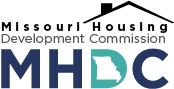 Property Name:	    Property Number:Applicant/Resident:	     Unit Number:Are any household members under age 24 and students (full- or part-time) at an institute of higher learning?(YES)   (NO)Student NameAgeName of Educational InstitutionDate Range Attended or Planning to AttendFull or Part-time1. FT       PT2. FT       PT3. FT       PT4. FT       PT5. FT       PT6. FT       PT______________________________________/_____/_____ ______________________________________/_____/_____           APPLICANT / RESIDENT	DATE                            APPLICANT / RESIDENT	              DATE        APPLICANT / RESIDENT	DATE                            APPLICANT / RESIDENT	              DATE______________________________________/_____/_____        ______________________________________/_____/_____        APPLICANT / RESIDENT	DATE                             APPLICANT / RESIDENT	              DATE        APPLICANT / RESIDENT	DATE                             APPLICANT / RESIDENT	              DATE